Wie werde ich Mitglied?Die nachfolgenden Informationen sollten als Unterstützung dienen, wenn Sie sich für eine Mitgliedschaft im Fischzuchtverein Sondernheim interessieren.Wer kann Mitglied werden?Mitglied kann jeder Sondernheimer, Bellheimer, Germersheimer und Knittelsheimer Bürger werden. Ausschlaggebend dafür ist der Erstwohnsitz der Person zum Zeitpunkt der Antragstellung.Wann kann ich Mitglied werden?Mitglied kann man jederzeit nach erfolgreicher Antragstellung (siehe Punkt 9) werden. Die Mitgliederzahl ist begrenzt und richtet sich nach den vorhandenen Vereinsgewässern und Pachtverträgen. Im ersten Jahr der Mitgliedschaft wird eine einmalige Aufnahmegebühr (siehe Punkt 3) erhoben, und der volle Beitrag (siehe Punkt 4) wird fällig.AufnahmegebührNeue Mitglieder aus Sondernheim, Germersheim, Bellheim und Knittelsheim zahlen einmalig 75 Euro. Alle anderen neuen Mitglieder zahlen einmalig 150 Euro. Jugendliche unter 16 Jahren zahlen keine Aufnahmegebühr und während des ersten Jahres ihrer Mitgliedschaft keinen Beitrag.Mitgliedsarten, Beiträge und ArbeitsstundenDie Beiträge werden jährlich von der Hauptversammlung festgelegt. Grundsätzlich unterscheiden wir aktive von passiven Mitgliedern. Letztere lehnen freiwillig den Erlaubnisschein (Angelkarte) ab, weil Sie einerseits nicht angeln gehen möchten oder können, andererseits aber am Vereinsleben teilhaben wollen. Passive Mitglieder bezahlen daher einen niedrigeren Beitrag und müssen auch keine Arbeitsstunden ableisten.Eine bestimmte, wiederum von der Hauptversammlung festgelegte, Anzahl von Arbeitsstunden pro Jahr ist für fast alle aktiven Mitglieder Pflicht, da es im Laufe eines Geschäftsjahres viele Veranstaltungen gibt, ohne die der Verein mit der tatkräftigen Unterstützung der Mitglieder nicht existieren könnte. Für jede nicht geleistete Arbeitsstunde ist am Ende des Jahres ein Betrag von derzeit 10,00 € fällig. Zuviel geleistete Arbeitsstunden können in den Folgejahren verrechnet werden.BeitragszahlungenDer Beitrag für das laufende Geschäftsjahr (01. Januar bis 31. Dezember) muss im Voraus bis spätestens 31. März entrichtet werden. Bis dahin sind auch die im Geschäftsjahr nicht geleisteten Arbeitsstunden zu begleichen. Verspätete Beitragszahlungen führen zum Ende der Mitgliedschaft durch Ausschluss (siehe auch Punkt 8).GewässerDer Fischzuchtverein Sondernheim bewirtschaftet derzeit die folgenden Pachtgewässer:Baggersee "Gänskopf", zwischen Sondernheim und Hördt, Wasserfläche ca. 12 haBaggersee "Scherer I", Naherholungsgebiet Sondernheim, Wasserfläche ca. 12 haBaggersee " Scherer II", Naherholungsgebiet Sondernheim, Wasserfläche ca. 8 haFischfang an den VereinsgewässernDie Bestimmungen zum Fischfang an den Vereinsgewässern sind der Gewässerordnung des Vereins zu entnehmen. Neben dieser gelten das Landesfischereigesetz (LfischG) und das Natur- und Tierschutzgesetz in ihren jeweils aktuellen Fassungen.Welche Pflichten habe ich als Mitglied?Die Pflichten jedes Mitglieds gehen aus § 8 Satzung hervor. Die Wesentlichsten sind:Anerkennung der Satzung und der Beschlüsse von Vorstand und Beirat (Ausschuss)Pünktliche Entrichtung des Beitrags bis spätestens 31. März (siehe oben)Unterstützung der Vorstandschaft bei Vereinsveranstaltungen (Arbeitsstunden)Waidgerechte Ausübung des Fischfangs (siehe auch Gewässerordnung)Welche Informationen braucht der Verein von mir?Passbild, nicht älter als 2 JahreBankverbindung (Girokonto) zur Abbuchung des Beitrags. Bei Jugendlichen wird auch das Konto des gesetzlichen Vertreters akzeptiert.Vollständig ausgefüllter Aufnahmeantrag. Formularvordrucke sind beim Verein erhältlich bzw. können dort angefordert werden.Sämtliche zur Aufnahme relevanten Formulare sowie die Satzung, die Gewässerordnung und weitere Informationen können gegen eine Schutzgebühr von 3,00 € durch Einsendung von Briefmarken oder durch Überweisung auf eines der unten aufgeführten Konten vom Verein angefordert werden. Die Gebühr wird bei erfolgter Aufnahme in den Verein wieder erstattet. Die vollständigen Unterlagen sind an den Vereinsvorsitzenden zu richten. Über die Aufnahme entscheidet jeweils der Ausschuss (Beirat).KontaktDer nachfolgende Personenkreis bildet den Vorstand des Vereins. Jeder Einzelne hilft Ihnen gerne weiter, falls Sie noch weitere Fragen haben sollten. Vom Vorstand erhalten Sie auch die o.g. Formulare.Wir hoffen, Sie für die Mitgliedschaft im Fischzuchtverein Sondernheim begeistert zu haben und würden uns freuen, Sie als neues Mitglied begrüßen zu dürfen.Freundliche Grüße und Petri HeilFischzuchtverein SondernheimFischzuchtverein Sondernheim 1926 e.V.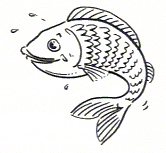 MitgliedsartBedingungenArbeitsstunden
aktiv / passivBeitrag
aktiv / passivMitglied> 18 Jahre u. noch nicht Rentner6 / 050 € / 25 €RentnerMit entspr. Ausweis0 / 040 € / 25 €Jugendliche< 16 Jahre025 €BehinderteMit entspr. Ausweis0 / 040 € / 25 €Ehrenmitglieder / StudentenMit entspr. Nachweis625 € / 0 €Wehrdienst- / ErsatzdienstleistendeMit entspr. Nachweis625 € / 0 €FunktionNameStraßeOrtTelefonEmail1.VorsitzenderDietmar EßweinBlumenstr. 1476756 Bellheim0 72 72 / 737 64vorstand1@fzv-sondernheim.de2.VorsitzenderBernd KernLanggewannstraße 10a76726 Sondernheim0176 68 22 76 01vorstand2@fzv-sondernheim.deSchriftführerTobias MadlaNeugasse 26a76877 Offenbach0 63 48 / 7614895schriftfuehrer@fzv-sondernheim.deKassenwartUlrich BügelErlenstr. 576726 Sondernheim0 72 74 / 47 77kasse@fzv-sondernheim.de